基本信息基本信息 更新时间：2024-04-11 10:41  更新时间：2024-04-11 10:41  更新时间：2024-04-11 10:41  更新时间：2024-04-11 10:41 姓    名姓    名胡楠胡楠年    龄37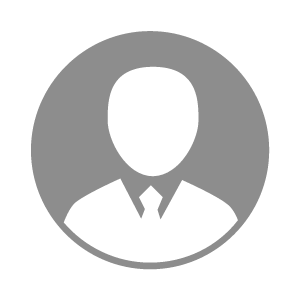 电    话电    话下载后可见下载后可见毕业院校重庆邮电大学邮    箱邮    箱下载后可见下载后可见学    历本科住    址住    址重庆重庆期望月薪10000-20000求职意向求职意向猪场规划设计,设备经理/总监,设备技术服务总监猪场规划设计,设备经理/总监,设备技术服务总监猪场规划设计,设备经理/总监,设备技术服务总监猪场规划设计,设备经理/总监,设备技术服务总监期望地区期望地区重庆市重庆市重庆市重庆市教育经历教育经历就读学校：重庆邮电大学 就读学校：重庆邮电大学 就读学校：重庆邮电大学 就读学校：重庆邮电大学 就读学校：重庆邮电大学 就读学校：重庆邮电大学 就读学校：重庆邮电大学 工作经历工作经历工作单位：天兆猪业有限公司 工作单位：天兆猪业有限公司 工作单位：天兆猪业有限公司 工作单位：天兆猪业有限公司 工作单位：天兆猪业有限公司 工作单位：天兆猪业有限公司 工作单位：天兆猪业有限公司 自我评价自我评价个人主要业绩为：
一：克拉玛依市农业综合开发区农产品深加工标准厂房建设项目（综合体项目）
二：兰州天兆50万头/年楼房种猪场项目；
三：峨边楼房猪舍项目；
四：金阳丝窝楼房猪舍项目；
五：雷波楼房猪舍项目个人主要业绩为：
一：克拉玛依市农业综合开发区农产品深加工标准厂房建设项目（综合体项目）
二：兰州天兆50万头/年楼房种猪场项目；
三：峨边楼房猪舍项目；
四：金阳丝窝楼房猪舍项目；
五：雷波楼房猪舍项目个人主要业绩为：
一：克拉玛依市农业综合开发区农产品深加工标准厂房建设项目（综合体项目）
二：兰州天兆50万头/年楼房种猪场项目；
三：峨边楼房猪舍项目；
四：金阳丝窝楼房猪舍项目；
五：雷波楼房猪舍项目个人主要业绩为：
一：克拉玛依市农业综合开发区农产品深加工标准厂房建设项目（综合体项目）
二：兰州天兆50万头/年楼房种猪场项目；
三：峨边楼房猪舍项目；
四：金阳丝窝楼房猪舍项目；
五：雷波楼房猪舍项目个人主要业绩为：
一：克拉玛依市农业综合开发区农产品深加工标准厂房建设项目（综合体项目）
二：兰州天兆50万头/年楼房种猪场项目；
三：峨边楼房猪舍项目；
四：金阳丝窝楼房猪舍项目；
五：雷波楼房猪舍项目个人主要业绩为：
一：克拉玛依市农业综合开发区农产品深加工标准厂房建设项目（综合体项目）
二：兰州天兆50万头/年楼房种猪场项目；
三：峨边楼房猪舍项目；
四：金阳丝窝楼房猪舍项目；
五：雷波楼房猪舍项目个人主要业绩为：
一：克拉玛依市农业综合开发区农产品深加工标准厂房建设项目（综合体项目）
二：兰州天兆50万头/年楼房种猪场项目；
三：峨边楼房猪舍项目；
四：金阳丝窝楼房猪舍项目；
五：雷波楼房猪舍项目其他特长其他特长